Знак «Инвалид» изымут из свободной продажи Министерство труда утвердило порядок выдачи знака «Инвалид» для индивидуального использования, подтверждающего право на бесплатную парковку транспортных средств, управляемых инвалидами I и II групп, а также инвалидами III группы (в установленном Правительством РФ порядке), в том числе транспортных средств, перевозящих инвалидов и (или) детей инвалидов. Согласно приказу Минтруда РФ под № 443н от 04.07.2018 года, вступившему в законную силу 4 сентября 2018 года, оформление знака будет осуществляться специалистами бюро, экспертного состава главного бюро (Федерального бюро) медико-социальной экспертизы по заявлению инвалида (ребенка-инвалида) либо по заявлению законного или уполномоченного представителя инвалида (ребенка-инвалида).Знак должен будет оформляться в течение не более чем одного месяца с даты регистрации заявления. Выдача готового знака производится в течение одного рабочего дня со дня его оформления. Также он может быть направлен заказным почтовым отправлением.На полях опознавательного знака «Инвалид» будут указываться следующие данные:а) на лицевой сторонеидентификационный реквизит знака, включающий в себя порядковый номер, соответствующий номеру журнала выдачи знака, номер бюро МСЭ или экспертного состава главного бюро, оформившего знак;дата окончания срока действия знака (указывается дата окончания срока инвалидности; в случае установления инвалидности без указания срока переосвидетельствования делается запись «действует бессрочно»);б) на оборотной стороне:фамилия, имя, отчество инвалида (ребенка-инвалида); дата рождения;серия и номер справки, подтверждающей факт установления инвалидности;группа инвалидности, или делается запись «категория «ребенок-инвалид»;срок, на который установлена инвалидность;дата выдачи знака.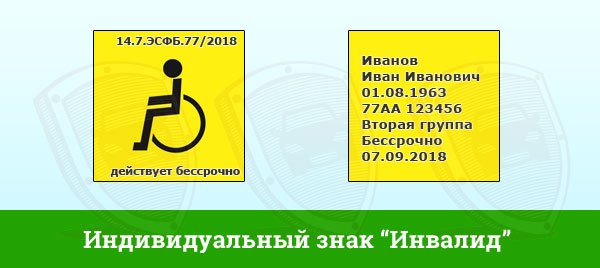 Информация наносится рукописным способом разборчивым почерком чернилами черного, синего или фиолетового цвета (помарки, подчистки и исправления не допускаются) либо с помощью печатающего устройства.Информация заверяется подписью руководителя бюро (главного бюро, Федерального бюро) или подписью уполномоченного им должностного лица и печатью бюро (главного бюро, Федерального бюро), оформившего знак», –говорится в приказе Минтруда.Одновременно с оформлением знака составляется акт медико-социальной экспертизы гражданина в федеральном государственном учреждении медико-социальной экспертизы без дополнительного освидетельствования.В случае утраты (порчи) знака, бюро по месту жительства (по месту пребывания, фактического проживания) инвалида (ребенка-инвалида) выдает дубликат знака по заявлению гражданина с инвалидностью или его уполномоченных представителей. Теперь, если на машине будет обычная наклейка, купленная в магазине, то сотрудники полиции, ГИБДД сразу поймут, что этот автомобиль не имеет право стоять на месте для инвалидов. В итоге, в будущем, за подобные правонарушения можно будет выписывать штраф с помощью мобильных комплексов фото- и видеофиксации. Также отметим, что хоть приказ вступил в силу, теперь правительству придётся ещё внести изменения в ПДД, чтобы утвердить новый вид наклейки «Инвалид» и изменить ещё ряд подзаконных актов. Управление социальной защиты населения Администрации Большесельского муниципального районаТаким образом, воспользоваться на незаконных основаниях чужим знаком «Инвалид» будет невозможно.Ответственность за стоянку на месте, отведенном для инвалидов без оформленного парковочного разрешения: 5000 рублей (часть 2 статьи 12.19 КоАП РФ) и эвакуация авто на штрафстоянку